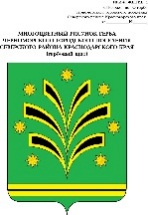 АДМИНИСТРАЦИЯЧЕРНОМОРСКОГО ГОРОДСКОГО ПОСЕЛЕНИЯСЕВЕРСКОГО РАЙОНАПОСТАНОВЛЕНИЕОт 16.03.2016		                                                                             № 80                                     пгт ЧерноморскийО проведении открытого конкурса по отбору управляющей организации для управления многоквартирными домами в Черноморском городском поселении Северского районаВ соответствии со статьей 18 Федерального закона от 24 декабря 2004 года № 189-ФЗ «О введении в действие Жилищного кодекса Российской Федерации», пунктом 13статьи 161 Жилищного кодекса Российской Федерации, постановлением Правительства Российской федерации от                  6 февраля 2006 года №75, постановлением Законодательного собрания Краснодарского края от 06 февраля 2006 года №75 «О  проведении органами местного самоуправления открытых конкурсов по отбору управляющих организаций для управления многоквартирными  домами», п о с т а н о в л я ю: 1. Провести открытый конкурс по отбору управляющей организации для управления многоквартирными домами Черноморского городского поселения Северского района.	2. Утвердить перечень жилого фонда, выставляемого на конкурс, согласно приложению № 1.          3. Утвердить состав комиссии по проведению открытого конкурса по отбору управляющей организации для управления многоквартирными домами, согласно приложению № 2.	3.1. Конкурсной комиссии подготовить необходимую документацию, опубликовать объявление о проведении конкурса в газете «Зори» ,разместить на официальном сайте администрации Черноморского городского поселения Северского района и на официальном сайте торгов torgi.gov.ru.	4. Контроль за выполнением настоящего постановления оставляю за собой.2            5. Постановление вступает в силу со дня его подписания. Глава Черноморского городского поселения Северского района            			                                        С.А.Таровик	                                                                        ЛИСТ СОГЛАСОВАНИЯ проекта постановления администрации Черноморского городского поселения Северского района от ___________ № ______ «О проведении открытого конкурса по отбору управляющей организации для управления многоквартирными домами в Черноморском городском поселении Северского района»ЗАЯВКАК ПОСТАНОВЛЕНИЮ_________________________ Э.В.Семак,ПЕРЕЧЕНЬ жилого фонда, выставляемого на конкурсСпециалист первой категории отдела	по вопросам благоустройства и ЖКХ                                                                                                                       А.А. ПодорожнаяСОСТАВкомиссии по проведению открытого конкурса по отбору управляющей организации для управления многоквартирными домамиПроект составлен и внесен:Отделом по вопросам благоустройства и ЖКХНачальник  отдела«___»_____2016г.Э.В.СемакПроект согласован:Заместитель главы администрации«___»_____2016г.Р.В.БарвинкоНачальник общего отдела «___»_____2016г.Н.В.ЯнушенкоНаименование вопроса «О проведении открытого конкурса по отбору управляющей организации для управления многоквартирными домами в Черноморском городском поселении Северского района»Проект внесенОтделом по благоустройству и ЖКХ Постановление разослатьОбщему отделу — 3 экз. Отделу по благоустройству и ЖКХ– 2 экз.ПРИЛОЖЕНИЕ №1УТВЕРЖДЕНпостановлением     администрацииЧерноморского городского поселенияСеверского районаот ___________       № ______№ п/пАдресГод постройки (ввода в эксплуатацию)Технические параметрыТехнические параметрыТехнические параметры№ п/пАдресГод постройки (ввода в эксплуатацию)Количество этажей в МКДКоличество квартирОбщая площадь МКД (кв.)1Краснодарский край, Северский район, пгт Черноморский, ул. Кирова, 4 а1950162002Краснодарский край, Северский район, пгт Черноморский, ул. Мира, 1319501123663Краснодарский край, Северский район, пгт Черноморский, ул. Мира, 1619501123662222224Краснодарский край, Северский район, пгт Черноморский, ул. Мира, 1819501113665Краснодарский край, Северский район, пгт Черноморский, ул. Мира, 3 1959131606Краснодарский край, Северский район, пгт Черноморский, ул. Крупской, 1619501123497Краснодарский край, Северский район, пгт Черноморский, ул. Крупской, 111950112336,68Краснодарский край, Северский район, пгт Черноморский, ул. Крупской, 1419501103499Краснодарский край, Северский район, пгт Черноморский, ул. Крупской, 171950111376,510Краснодарский край, Северский район, пгт Черноморский, ул. Юбилейная, 2019472821911Краснодарский край, Северский район, пгт Черноморский, ул. Дзержинского,32196016244,512Краснодарский край, Северский район, пгт Черноморский, ул. Толстого, 15194916165,413Краснодарский край, Северский район, пгт Черноморский, ул. Толстого, 17 195016168,114Краснодарский край, Северский район, пгт Черноморский, ул. Толстого, 1819491932015Краснодарский край, Северский район, пгт Черноморский, ул. Толстого, 19195016215,416Краснодарский край, Северский район, пгт Черноморский, ул. Калинина, 18194928504,317Краснодарский край, Северский район, пгт Черноморский, ул.Новороссийская,40197221662618Краснодарский край, Северский район, пгт Черноморский, ул. Гоголя, 11194911132119Краснодарский край, Северский район, пгт Черноморский, ул. Новая, 3195814100,520Краснодарский край, Северский район, пгт Черноморский, ул. Советская, 3919691618421Краснодарский край, Северский район, пгт Черноморский, ул. Суворова, 3119502839022Краснодарский край, Северский район, пгт Черноморский, ул. Суворова, 4119542838823Краснодарский край, Северский район, пгт Черноморский, ул. Суворова, 501955218104324Краснодарский край, Северский район, пгт Черноморский, ул. Пушкина,419631714825Краснодарский край, Северский район, пгт Черноморский, ул. Пушкина, 1919601312426Краснодарский край, Северский район, п Октябрьский, ул. Горького,919521412927Краснодарский край, Северский район, п Спутник ул. Вокзальная, 1719621620028Краснодарский край, Северский район, п Спутник ул. Вокзальная, 19195711245829Краснодарский край, Северский район, п Спутник ул. Вокзальная, 21196611235630Краснодарский край, Северский район, п Спутник ул. Вокзальная, 231966114366ПРИЛОЖЕНИЕ №2УТВЕРЖДЕНпостановлением     администрацииЧерноморского городского поселенияСеверского районаот ___________       № ______Барвинко Роман Валерьевич- заместитель главы администрации Черноморского городского поселения, председатель комиссии;Семак Эдуард Викторович- начальник отдела по вопросам благоустройства и жилищно-коммунальному хозяйству, заместитель председателя комиссии;Подорожная Анна Алексеевна- специалист 1 категории отдела по вопросам благоустройства и жилищно-коммунальному хозяйству администрации, секретарь комиссии;Члены комиссии:Антонова Ирина Михайловна-депутат совета Черноморского городского поселения Северского районаВодяницкий Николай              Андреевич-депутат совета Черноморского городского поселения Северского районаЗаместитель главы администрации Черноморского городского поселенияСеверского района                                                                             Р.В.БарвинкоЗаместитель главы администрации Черноморского городского поселенияСеверского района                                                                             Р.В.Барвинко